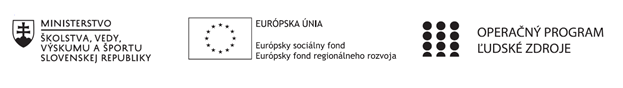 Štvrťročná správa o činnosti pedagogického zamestnanca pre štandardnú stupnicu jednotkových nákladov „hodinová sadzba učiteľa/učiteľov podľa kategórie škôl (ZŠ, SŠ) - počet hodín strávených vzdelávacími aktivitami („extra hodiny“)“Pokyny k vyplneniu Štvrťročnej správy o činnosti pedagogického zamestnanca pre štandardnú stupnicu jednotkových nákladov „hodinová sadzba učiteľa/učiteľov podľa kategórie škôl (ZŠ, SŠ) - počet hodín strávených vzdelávacími aktivitami („extra hodiny“)“vypĺňa sa pri využívaní štandardnej stupnice jednotkových nákladov hodinová sadzba učiteľa/učiteľov podľa kategórie škôl (ZŠ, SŠ) - počet hodín strávených vzdelávacími aktivitami („extra hodiny“) -  http://www.minedu.sk/zjednodusene-vykazovanie-vydavkov/1. V riadku Prijímateľ - uvedie sa názov prijímateľa podľa zmluvy o poskytnutí nenávratného finančného príspevku (ďalej len "zmluva o NFP") 2. V riadku Názov projektu - uvedie sa úplný názov projektu podľa zmluvy NFP, nepoužíva sa skrátený názov projektu 3. V riadku Kód ITMS ŽoP - uvedie sa kód ŽoP podľa ITMS2014+ - vyplní prijímateľ 4. V riadku Meno a priezvisko zamestnanca – uvedie sa meno a priezvisko pedagogického zamestnanca  ktorý  predmetnú činnosť vykonával 5. Druh školy – uvedie sa škola, na ktorej bola realizovaná vzdelávacia aktivita (ZŠ I. stupeň, ZŠ II. stupeň, SŠ)6. V riadku Názov a číslo rozpočtovej položky projektu - uvedie sa názov a číslo rozpočtovej položky podľa zmluvy o NFP 7. V riadku Obdobie vykonávania činnosti – uvedie sa obdobie, za ktoré sa štvrťročná správa o činnosti predkladá. Obdobie sa uvádza v nasledovnom formáte DD.MM.RRRR – DD.MM.RRR, ( napr.01.01.2018 – 31.03.2018) 8. V riadku Správa o činnosti - uvedú a popíšu sa činnosti, ktoré pedagogický zamestnanec vykonával v rámci „extra hodín“; t.j. názov vzdelávacej aktivity - extra hodiny - uvedie sa názov vyučovacieho predmetu, na ktorom boli realizované vyučovacie hodiny nad rámec hodín financovaných zo štátneho rozpočtu  v danom štvrťroku za každý mesiac samostatne . Ide o činnosti, ktoré boli zabezpečované nad rámec hodín financovaných zo štátneho rozpočtu. Tieto činnosti musia byť v súlade so štatutárom školy potvrdeným menným zoznamom učiteľov a počtom hodín jednotlivých učiteľov, ktorí zabezpečovali/realizovali zvýšené hodiny vzdelávacích aktivít9. V riadku Vypracoval – uvedie sa celé meno a priezvisko zamestnanca, ktorý štvrťročnú správu o činnosti vypracoval a dátum vypracovania štvrťročnej správy o činnosti 10. V riadku Podpis – zamestnanec, ktorý štvrťročnú správu o činnosti vypracoval sa vlastnoručne podpíše, (nie je možné použiť faximile pečiatky) 11. V riadku Schválil - uvedie sa celé meno a priezvisko zamestnanca, ktorý štvrťročnú správu schválil (štatutárny zástupca školy) a dátum schválenia štvrťročnej správy o činnosti 12. V riadku Podpis – zamestnanec, ktorý štvrťročnú správu o činnosti schválil sa vlastnoručne podpíše, (nie je možné použiť faximile pečiatky). Operačný programOP Ľudské zdroje Prioritná os1 Vzdelávanie PrijímateľBanskobystrický samosprávny kraj          (Spojená škola Detva)Názov projektuModerné vzdelávanie pre prax 2Kód ITMS ŽoP NFP312010ACM2Meno a priezvisko pedagogického zamestnancaDruh školy Stredná odborná školaNázov a číslo rozpočtovej položky rozpočtu projektu4.6.1. ŠSJN - extra hodiny –ROObdobie vykonávanej činnosti1.10.2021 – 31.12.2021Správa o činnosti:   Október 2021 - TCK -  Technické kreslenie – 2.A2Všeobecné zhrnutie:Obsahové štandardy podporili rozvoj týchto kompetencií žiakov:Čitateľská gramotnosť: porozumenie pojmov pri spracovaní skice, porozumenie základným nástrojom v jednotlivých Menu alebo lištách. Žiaci analyzovali pracovné postupy, informácie v učebniciach a manuáloch. Oboznámili sa s pracovným prostredím, porovnali tradičné a technologické prostredie. Žiaci analyzovali učebné texty zamerané na metódu pridať vysunutím, aby si nacvičili základné pojmy.IKT a matematická gramotnosť: práca v prostredí grafického softvéru, práca s nástrojmi, zadanými vstupnými údajmi – nástroje panelu, postupy skicovania, príkazy, vzorce, zadania. Analýza základných vzťahov v skici, analýza zásad tvorby 3D dieluMatematická gramotnosť: prepočty rozmerov a vzťahov medzi veličinamiPrebraté učivo:1.10.- Praktický postup pri skicovaní.8.10.- Základné vzťahy v skici. Nástroje panelu11.10.- Úpravy v skici14.10.- Úlohy na precvičenie15.10.- Zásady tvorby 3D dielu22.10.- Metóda pridať vysunutím25.10.- Úlohy na precvičenieNovember 2021 - TCK -  Technické kreslenie – 2.A2Všeobecné zhrnutie:Obsahové štandardy podporili rozvoj týchto kompetencií žiakov:Čitateľská gramotnosť: porozumenie výkresovej dokumentácie, technologických postupov. Žiaci analyzovali teoretické východiská a prepájali s praktickým postupom pri grafických procesoch. Oboznámili sa s rôznymi metódami spracovania, naučili sa čítať a spracúvať pracovné a technologické postupy. IKT a matematická gramotnosť: práca v prostredí grafického softvéru, práca s nástrojmi, zadanými vstupnými údajmi. Žiaci samostatne alebo vo dvojiciach riešili cvičenia, pri ktorých využili naučené technologické a pracovné postupy. Naučili sa a precvičili si správne výpočty jednotiek, parametrov. Samostatne modelovali teleso podľa zadania. Prebraté učivo:5.11.- Metóda odobrať vysunutím8.11.- Úlohy na precvičenie11.11.- Zaobliť a zraziť hrany12.11.- úlohy na precvičenie19.11.- Modelovanie telesa podľa zadania22.11.- Modelovanie telesa podľa zadania25.11.- Modelovanie telesa podľa zadania26.11.- Modelovanie telesa podľa zadaniaDecember 2021 - TCK -  Technické kreslenie – 2.A2Všeobecné zhrnutie:Obsahové štandardy podporili rozvoj týchto kompetencií žiakov:Čitateľská gramotnosť: porozumenie výkresovej dokumentácie, technologických postupov. Veľká časť učiva sa venovala praktickému precvičovaniu a to formou modelovania telesa podľa zadania. Museli komplexne analyzovať zadanie, zvoliť správny postup, namodelovať súčiastku ako aj skontrolovať výsledok svojej práce. IKT a matematická gramotnosť: práca v prostredí grafického softvéru, práca s nástrojmi, zadanými vstupnými údajmi. Precvičovali si techniky pridávania rotáciou, lineárneho poľa a pridávania ťahaním po krivke Prebraté učivo:3.12.- Modelovanie telesa podľa zadania6.12.- Pridať rotáciou7.12.- Úlohy na precvičenieModelovanie telesa podľa zadania9.12.- Lineárne pole10.12.- Pridať ťahaním po krivkeVypracoval (meno, priezvisko, dátum)2.1.2022PodpisSchválil (meno, priezvisko, dátum)Ing. Ján LunterPodpis